Alter Militärring 96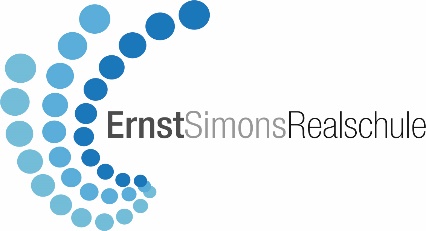 50933 Köln-MüngersdorfTel.: (0221) 35 50 12 90Fax:  (0221) 4 97 14 11Email: esrs@stadt-koeln.de									Köln 07.10.2021Elternbrief-13-21Inhalt!! Zufahrt zum Schulgelände ab 8.10.21 !!Informationen zum Schulbetrieb nach den Herbstferien Liebe Schüler_innen, liebe Eltern und Erziehungsberechtigten, 
Rechtzeitig vor Beginn der Herbstferien hat das Schulministerium neue Informationen zum Schulbetrieb nach den Herbstferien herausgegeben, die ich euch / Ihnen hier unter Punkt 2 zusammengefasst zukommen lasse:!! Zufahrt zum Schulgelände ab 8.10.21 !!Vollsperrung des Alten Militärrings ab dem 8.10.2021 aufgrund von Bauarbeiten:8.10.21: Vollsperrung des Teilstücks Alter Militärring beginnend an der Aachener Str. 100m in Richtung Wendelinstr (geplant 3-4 Tage).Ab dem 25.10. wird der untere Teil, ab der Wendelinstr. bis zum „Am Kirchhof“ voll gesperrt. Die Einfahrt ist in dieser Zeit über die Eupenerstr., Stolbergerstr., Wendelinstr. möglich. Die Einfahrt über diese Strecke wird immer möglich sein – keine Sperrung der Kreuzung Alter Militärring/Wendelinstr.Informationen zum Schulbetrieb nach den Herbstferien Allgemeine Hygieneregeln:Wir achten nach wie vor auf die Gesundheit und Sicherheit aller in Schule: dies bedeutet, wie vor den Ferien:AHA + L, drei Testungen pro WocheIm Schulgebäude gilt für alle: Maskenpflicht ab Betreten des Gebäudes; Unter Berücksichtigung des weiteren Infektionsgeschehen ist eine Befreiung der Maskenpflicht im Unterricht auf den Sitzplätzen ab dem 2. November beabsichtigt.Beim Betreten des Schulgebäudes werden die Hände desinfiziert; Abstand haltenSelbsttestpflicht an drei Tagen in der WocheHalten Sie und Ihre Familien sich bitte an die Hygienebestimmungen bei einer Rückkehr aus dem Ausland (§5 Coronavirus-Einreiseverordnung) oder bei Erkrankungen innerhalb der FamilieBitte lassen Sie Ihre Kinder, wenn noch kein Impfschutz vorliegt, zumindest in den letzten Tagen vor Schulbeginn zur Sicherheit einmal testen.Sie leisten damit einen zusätzlichen Beitrag zu einem möglichst sicheren Schulbeginn nach den Herbstferien.Für Kinder und Jugendliche unter 18 Jahren bleiben die Bürgertests auch nach dem 11. 10. 2021 kostenfrei.Bitte schicken Sie Ihre Kinder mit Erkältungssymptomen nicht in die Schule.Wenn Ihr Kind wegen Quarantäne-Maßnahmen nicht in die Schule kommen kann, kontaktieren Sie bitte die zuständige Lehrkraft bzw. das Sekretariat.https://www.schulministerium.nrw/06102021-informationen-zum-schulbetrieb-nach-den-herbstferienIch wünsche uns allen erholsame Ferien !Für Rückfragen stehe ich Ihnen gerne zur Verfügung.Beste GrüßeMartine BeringerKommissarische Schulleitung